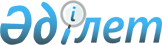 О внесении изменения и дополнения в постановление акимата Атырауской области от 16 января 2015 года № 6 "О вопросах государственного учреждения "Управление государственного архитектурно-строительного контроля Атырауской области"
					
			Утративший силу
			
			
		
					Постановление акимата Атырауской области от 14 марта 2017 года № 38. Зарегистрировано Департаментом юстиции Атырауской области 24 апреля 2017 года № 3829. Утратило силу постановлением акимата Атырауской области от 10 ноября 2017 года № 291
      Сноска. Утратило силу постановлением акимата Атырауской области от 10.11.2017 № 291 (вводится в действие по истечении десяти календарных дней после дня его первого официального опубликования).
      В соответствии со статьями 27, 37 Закона Республики Казахстан от 23 января 2001 года "О местном государственном управлении и самоуправлении в Республике Казахстан", статьями 17, 164 Закона Республики Казахстан от 1 марта 2011 года "О государственном имуществе", статьями 26, 27 Закона Республики Казахстан от 6 апреля 2016 года "О правовых актах" акимат Атырауской области ПОСТАНОВЛЯЕТ: 
      1. Внести в постановление акимата Атырауской области от 16 января 2015 года № 6 "О вопросах государственного учреждения "Управление государственного архитектурно-строительного контроля Атырауской области" (зарегистрированное в Реестре государственной регистрации нормативных правовых актов № 3099, опубликованное 10 февраля 2015 года в газете "Прикаспийская коммуна") следующие изменение и дополнение:
      1) дополнить пунктом 1-1 следующего содержания:
      "1-1. Структура государственного учреждения "Управление государственного архитектурно-строительного контроля Атырауской области":
      1) руководитель;
      2) отдел государственной архитектурно-строительной инспекции;
      3) отдел лицензирования и аттестации;
      4) отдел административно-правовой работы.";
      2) пункт 2 исключить.
      2. Государственному учреждению "Управление государственного архитектурно-строительного контроля Атырауской области" в установленном законодательством порядке принять все меры, вытекающие из настоящего постановления.
      3. Контроль за исполнением настоящего постановления возложить на заместителя акима Атырауской области Шакимова Т.А.
      4. Настоящее постановление вступает в силу со дня государственной регистрации в органах юстиции и вводится в действие со дня его первого официального опубликования.
					© 2012. РГП на ПХВ «Институт законодательства и правовой информации Республики Казахстан» Министерства юстиции Республики Казахстан
				
      Аким области

Н. Ногаев
